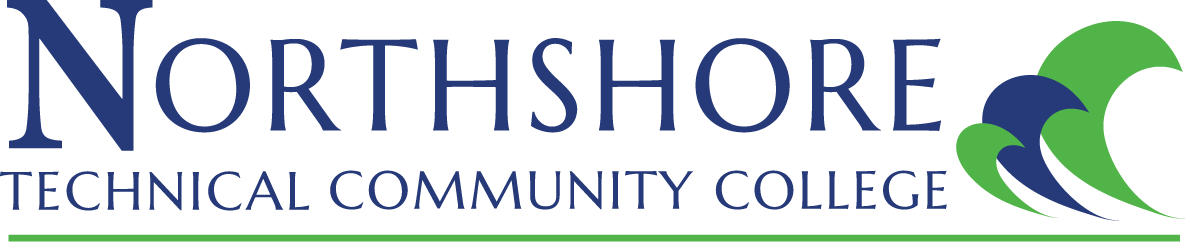 COURSE:  VETA 1204 – Animal Nursing ICRN:				 CREDIT HOURS (Lecture/Lab/Total): 3/0/3CONTACT HOUR (Lecture/Lab/Total): 45/0/45INSTRUCTOR INFORMATIONName:  Email:  Phone: Office:  Office Hours:  Class Location:  COURSE DESCRIPTION:  This course provides information on basic knowledge and skills needed to work in a clinical setting. Emphasis will be on pharmacy and pharmacology, radiology, surgical nursing and anesthesia basics, and laboratory and clinical pathology proceduresPREREQUISITES:  Admission into applicable program.  Successful completion of VETA 1101, VETA 1102, VETA 1103, VETA 1104, VETA 1109 and VETA 1110CO-REQUISITES: Admission into applicable program. This course must be taken in conjunction with or after classes VETA 1102, VETA 1203, VETA 1207, VETA 1209.LEARNING OUTCOMES:  Students must demonstrate ability to meet the following technical/performance standards while receiving instruction outlined in each course syllabus:Read and communicate orally and in writing using the English languageHear with or without auditory aids to understand normal speaking voice without viewing the speakers faceVisually, with or without corrective lenses, observe behaviors of animals and changes in animal’s condition as well as actively participate in the learning processHandle animals in a safe and humane manner outlined in the coursesUtilize stamina, strength and psychomotor coordination necessary to perform routine nursing procedures as dictated in all areas of the clinical settingDemonstrate use of gross and fine motor skills necessary to provide independent, safe, and effective nursing care of patientsSolve problems and apply critical thinking skills while providing safe and efficient patient careInteract with individuals from various socioeconomic and cultural backgroundsAdapt and function in a multi stressor environment while adhering to legal/ethical guidelines of the school, veterinary medical associations (i.e. practice act in Louisiana), and clinical agenciesASSESSMENT MEASURES:  Upon successful completion of this course, the student will be able to, with a minimum of 70% accuracy:Demonstrate and perform patient assessment techniques in a variety of animal species.Understand and demonstrate husbandry, nutrition, and therapeutic techniques appropriate to various animal species.Safely and efficiently obtain subjective and objective patient data that will allow accurate evaluation of the patient’s physical status with minimum stress and maximum safety.Understand appropriate and inappropriate dietary components for various life stages and therapeutic regimens in order to promote health, enhance recovery and manage chronic disease conditions.Explain nutritional recommendations to clients and reinforce owner compliance.TEXTBOOK/S:  Required:McCurnin's Clinical Textbook for Veterinary Technicians, 9th EditionWorkbook for McCurnin’s Clinical Textbook for Veterinary Technicians, 9th EditionSUPPLIES AND EQUIPMENT: Computer with internet access and printing capabilityWebcam capabilitiesMicrosoft Office and PowerpointProgram Dress Code: Navy blue scrubs, Navy blue lab coat, NTCC Vet Tech Patch on Left shoulderATTENDANCE POLICY:  Class attendance is the responsibility of the student.  All students must be officially enrolled in any course that they attend.  It is expected that students attend all classes and be on time.  If an absence occurs, it is the responsibility of the student for making up examinations, obtaining lecture notes, and otherwise compensating for what may have been missed.  Students who stop attending class and do not officially drop, withdraw, or resign from the college may receive a grade of “F” for all coursework missed.  Absences affect performance in this course and do not reflect well on participation.  No student may substitute the attendance of another student.  ALL EXAMS are given on campus.  You are required to come to campus, on scheduled exam date, for all exams given in this course.GRADING REQUIREMENTS:  Your final grade will be calculated as follows:Homework/Assignments: 10%Attendance: 5%Quizzes/Participation: 15%Projects/Exams: 40%Final Exam: 30%GRADING SCALE:100-90%	A
89-80%	B
79-70%	C
69-60%	D  (Not a passing grade for progression within this curriculum) 
59-0%		FACADEMIC INTEGRITY AND CONDUCT:  Students are expected to maintain the highest standards of academic integrity.  Behavior that violates these standards is not acceptable.  Plagiarism, cheating, and other forms of academic dishonesty are prohibited and are subject to disciplinary actions established in the Student Code of Conduct.  The instructor reserves the right to assign a grade of “F” on any type of assignment or examination based on evidence that the student has violated the Student Code of Conduct.STUDENT BEHAVIOR/CLASSROOM DECORUM:  Students are encouraged to discuss, inquire, and express their thoughts and views during class.  Classroom behavior that interferes with either the instructor’s ability to conduct the class or the ability of students to benefit from the instruction is not acceptable.  Students are required to turn off all cell phones or similar electronic devices (or place them on silent mode) before coming into the classroom.  The instructor reserves the right to assign no credit for work on that day if a student talks or texts on a cell phone or similar electronic device.  The classroom is not a place for children, and students are not to bring their family members into the classroom.  DISABILITY CODE:  If you are a qualified student with a disability seeking accommodations under the Americans with Disabilities Act, you are required to self-identify with the Student Affairs.  No accommodations are granted without documentation authorized from Student Affairs.  WITHDRAWAL POLICY:  The last day to withdraw from a course or resign from the college is ______________.If you intend to withdraw from the course or resign from the college, you must initiate the action by logging into LoLA.  The instructor will not withdraw you automatically.  COMMUNICATION POLICY:  My.NorthshoreCollege.Edu is the official student email communication within Northshore Technical Community College.  Therefore, the College has the right to send communications to students via their College email address and the right to expect that those communications will be received and read in a timely fashion.   Every student is assigned a My.NorthshoreCollege.Edu.  Students can redirect their College email address to an outside email provider.  However, the College is not responsible for handling outside email providers, and redirecting their College email address does not absolve a student from their responsibilities associated with communication sent to their official College email address.  COPYRIGHT POLICY:  Unless a student has obtained permission from the copyright holder, it is a violation of Copyright Law to print or photocopy chapters from a textbook that the student did not purchase. If the course requires the use of an electronic textbook, a student must look for a statement that allows for photocopying and/or printing of the eTextbook.NETIQUETTE POLICY: This term is used to describe accepted, proper behavior on the Internet. Remember the following when communicating online (messages, discussion board, etc.): Never post profanity, racist, or sexist messages Be respectful of fellow students and instructors Never insult any person or their message content Never plagiarize or publish intellectual property Do not use text messaging abbreviations or slang Do not type in all CAPS (this is considered online yelling) COURSE SCHEDULE:This course is divided into sections lasting two to four weeks each.  Section topics with required/suggested reading and graded assignments are listed in the schedule below.  These will also be listed on Canvas, along with the related powerpoints.  Graded assignments for the section, this will be due on or before the Sunday.  There will be three tests in this course and a comprehensive final.  Any type of questions are possible: multiple choice, true/false (with the false statement corrected to be true), fill in the blank, matching and short essay.  As these will be handwritten, legibility counts.  An answer that cannot be read will be wrong!Using LockDown Browser for Online ExamsThis course requires the use of LockDown Browser for online exams. Watch this short video to get a basic understanding of LockDown Browser and the optional webcam feature (which may be required for some exams).Then download and install LockDown Browser from this link:https://download.respondus.com/lockdown/download.php?id=754648385To take an online test, start LockDown Browser and navigate to the exam. (You won't be able to access the exam with a standard web browser.) For additional details on using LockDown Browser, review this Student Quick Start Guide (PDF).Finally, when taking an online exam, follow these guidelines:Select a location where you won't be interruptedBefore starting the test, know how much time is available for it, and that you've allotted sufficient time to complete itTurn off all mobile devices, phones, etc. and don't have them within reachClear your area of all external materials — books, papers, other computers, or devicesRemain at your desk or workstation for the duration of the testLockDown Browser will prevent you from accessing other websites or applications; you will be unable to exit the test until all questions are completed and submitted